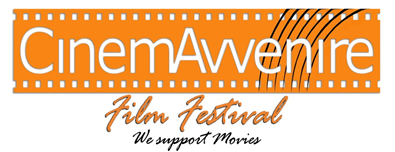 Introduces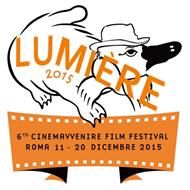 FILM SUBMISSIONa)	Lumière 2015-6th CinemAvvenire Film Festival is launching its Call for Entries, inviting filmmakers around the world to submit feature films, shorts, documentaries, animation and experimental works. Lumière 2015 will run from December 11–20, and deadline for submission is 30 August 2015, with the exception of the “Kikujirô–Pictures for Kids” section (see point j).b)	Works on any shooting format will be accepted; nevertheless, in order to take part to the pre-selection, works must be initially submitted through digital file (mp4, mov, h264, apple pro ress) and sent to the following e-mail: filmfestival@cinemavvenire.it.Files can be sent through one of the following options:- Providing a sharing portal link (example not exclusive: vimeo https://vimeo.com/); or by huge files sending application according to the most common email accounts (example not exclusive: mega: https://mega.co.nz; dropbox: www.dropbox.com; myairbridge: https://info.myairbridge.com);- Uploading the file through one of the following on-line platforms:(i)	Clickforfestivals: http://www.clickforfestivals.com/index.php;(ii)	Festhome: https://festhome.com;(iii)	FilmFreeway: https://filmfreeway.com.Please follow carefully the instructions provided by such platforms.Further platforms might be suggested on the website www.cinemavvenire.it during the submission period.- If and only if you are not in condition to send the file through the previous options, please send your DVD or Bluray (PAL format) to the following address:“Lumière 2015 - 6th CinemAvvenire Film Festival; c/o Associazione Centro Internazionale CinemAvvenire, Via Cartesio 151, 00137 Roma (Italy). Fiscal Code: 9404470277. VAT number: 03231020274”.N.B.: Fiscal Code and VAT Number are essential in case of shipping from extra-UE countries. It is recommended to specify on the envelop the content (DVD) and add the caption "Not for commercial use".c)	Download the application form (named ALLEGATO B). Please complete the application form in each mandatory field – marked with the symbol (*).The application form is downloadable at the URL http://www.cinemavvenire.it/images/allegati/LUM2015__ALLEGATO_B.doc.Please complete on digital format (the application form is a word file), then stamp, sign, scan and send it to filmfestival@cinemavvenire.it in attachment in the same email where the file link is provided.If you have chosen the postal sending, please put the application form in the same envelope containing the DVD/Bluray.d)	Please send complete credits and English synopsis in word format as attachments in the same email containing the file link and the application form.If you have chosen the postal sending, please put the complete credits and the English synopsis in the same envelope containing the DVD/Bluray.e)	Non-Italian spoken films must include either English or Italian subtitles.f)	Directors and productions can send an unlimited number of films. However, works made before 1 September 2014 are not eligible. The Direction Board reserves the right to check all information provided by applicants.g)	For an internal convention of the festival: Feature Films must be at least 60 minutes long. Shorts, however, must be no longer than 60 minutes.h)	Postal expenses must be paid by applicants. DVDs/Blurays will not be returned and will remain as part of the CinemAvvenire visual archive.i)	Directors and producers authorize the publication of the information provided on: (i) www.cinemavvenire.it, (ii) the Festival web site (currently under construction), (iii) the Lumière 2015 official catalogue. They may eventually be disseminated by press agencies for promotional purposes.SELECTIONj)	Lumière 2015 competitive categories are:-	International Feature Films Competition: Selection of a limited number of feature films from around the world, on any subject. The section will be divided into six sub-sections corresponding to particular geographic areas . The best films from each sub-section will compete for the best feature film of the section.-	International Shorts Competition: Selection of a limited number of feature films from around the world, on any subject. The section will be divided into six sub-sections corresponding to particular geographic areas . The best films from each sub-section will compete for the best short of the section.-	Wild Card Italia: Italian Shorts competition.-	Il Cerchio non è Rotondo: works declaring a deeper attention and a direct link towards anthropological or social issues or testifying critical aspects of world and life.- Film=Art: works showing an innovative articulation in form, content or in the relationship between the two; problematizing the relationships between cinema and other arts; addressing issues related to cross-over media.-	Kikujirô–Pictures for Kids: Films presenting themes and language that are particularly suited to an audience of young people under 16. No length limit. This section will be divided into feature films and shorts according to the presence of an adequate number of works of particular interest. For management reasons the deadline for submission for this section is the 31/07/2015.To enter, works must be unpublished in Italy. "Unpublished" means that a work has never been screened in any cinema, festivals or other ways of distribution in Italy before the starting date of Lumière 2015. The Direction Board reserves the right to waive this latter rule in case of works of unique value.“Wild Card Italia” category is free from such rule.Based on the availability of submitted films, and their quality as well, the Direction Board reserves the right to increase, decrease, add or cancel some of the above mentioned categories.k)	Several “Out of Competition” categories and “Tributes” will be added to the official program. They will be defined within 27 November 2015. “Humans and Other Tales” and “Out of Competition–Feature Films” are confirmed immediately ahead.l)	THE DIRECTION BOARD AND THE SELECTION-ORGANIZATION COMMITTEE WILL BE THE ONLY RESPONSIBLE FOR THE SELECTION OF THE WORKS, THEIR ALLOCATION IN THE PROPER SECTION AND THE AGENDA OF THE PROGRAM.m)	Notice of selection will be communicated confidentially to the authors/producers/distributors within 6 October 2015. The communication will be sent at the address indicated in the application form.n)	Authors and/or producers are kindly requested to send the following materials at filmfestival@cinemavvenire.it within 12 October 2015:- The HD film file at highest possible resolution providing a sharing portal link (example not exclusive: vimeo https://vimeo.com); or by huge files sending application according to the most common email accounts (example not exclusive: mega: https://mega.co.nz; dropbox www.dropbox.com);- Engsub of the film (itasub just if you have) in .srt file. Please provide the sub with the correct timecode respectful of the screening format (e.g. if the screening format is a Bluray please provide the 25 fps timecode);If you are not used to make subs, please download the software Subtitle Workshop for free (http://subworkshop.sourceforge.net/); or proceed "manually" as shown in the following video-tutorial: https://www.youtube.com/watch?v=L1O9IkXwNEA;- English Bio-Filmography of the Director(s) (in Italian too if the film has been realized by an Italian Director(s));- Hi-res film frames (minimum 5 pieces);- One director photo or a group shot of directors;- A teaser or trailer if available.o)	Directors and/or producers accepts possible further screenings of the film in other Italian and European cities, as part of the Lumière 2015 Project. The Direction Board will communicate to directors and/or producers before each screening.p)	Within 1 December 2015 the official program will be published on the Festival's official website.q)	Lumière 2015 usually screen HD files previously pointed out (section “selection”; item “e”). In case you prefer other screening performances you are supposed to communicate your preferences to the festival technical staff.The Festival Direction Board will verify the availability of the operation according to the technical equipment on hand.r)	Not-Italian spoken films must include English or Italian subtitles.s)	Shipping fees are at the applicant's expense. Return shipping fees are at the expense of the festival management. Lumière 2015 staff and Direction Board are not responsible for the possible miscarriage of the film during the shipping travel.t)	Producers, Directors, cast and crew of selected films are invited to present their works during the festival and they will receive free nominal accreditations. The Lumière 2015 Management reserves the right to contribute to accommodation costs, depending on its financial resources.u) Typology and amount of the awards of Lumière 2015 competitive categories will be unveiled over the next few months.v)	All other matters not included in this statement will be dealt by the Festival Direction Board.w)	Full compliance with the festival rules & regulations statement and the availability of the filmmaker to screen his/her works during the festival, are mandatory to participation to the film competition. Once the work, together with a signed application form, is delivered to the Festival Direction Board, the film cannot be withdrawn from the event by its producers/distributors/makers.